Graphing Population Change – 2013 ‘Don’t Panic’ DocumentaryUsing the BBC documentary starting at 3.40 showing Population Growth from 10,000BC . Pay particular attention to the section from 1800 to present day. 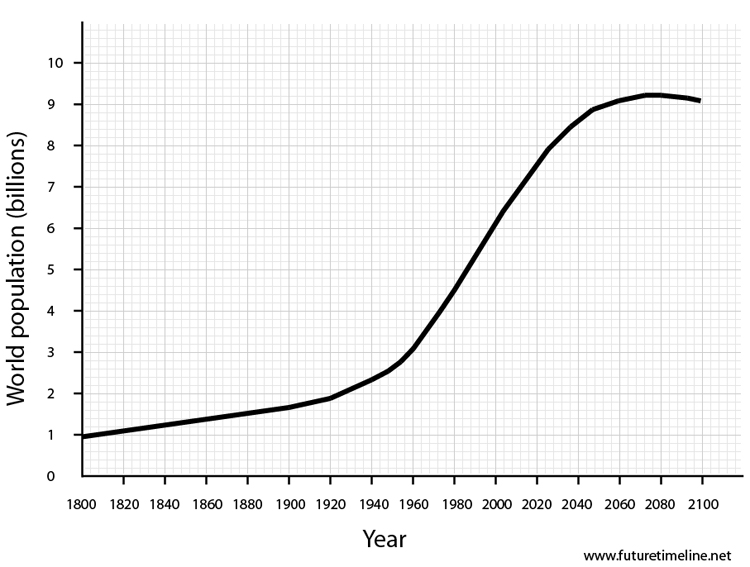 What was the catalyst of the change in 1800? Mark on the dates of each of the 7 population milestones so far to 2013. Use this link to help you.Mark on the estimated dates of future population milestones using the graph and the link in activity 2. Mark on your date of birthHow many population milestones have you lived through – a) up until today and b) will you live through in terms of your total life expectancy for your country of residence? (click this link to find out)Complete the table below:Describe the historic and future population trends from the graph and table above referring to dates and population numbers.Population MilestoneYearYears to get to that from previous milestone1 Billion2 Billion3 Billion4 Billion5 Billion6 Billion7 Billion8 Billion9 Billion